Утверждаю: Директор муниципального бюджетного общеобразовательного учреждения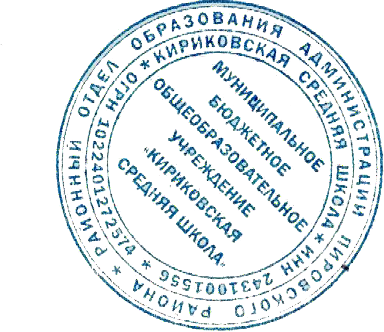 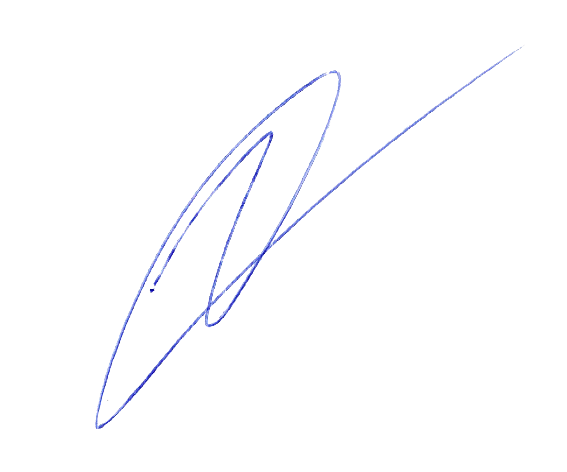 «Кириковская средняя школа» 	 О.В. Ивченко«31» августа 2023 годаПлан работы школьного спортивного клуба«Массовичок» на 2023-2024 учебный годс. КириковоПОЯСНИТЕЛЬНАЯ ЗАПИСКАГлавная цель создания школьного спортивного клуба «Массовичок»: организация	и	проведение	спортивно-массовой	работы	в	школе	во внеурочное время.Задачи спортивного клубаЗадачами спортивного клуба являются:активизация физкультурно-спортивной работы и участие всех учащихся в спортивной жизни школы;-укрепление здоровья и физического совершенствования учащихся общеобразовательных школ, на основе систематически организованных обязательных внеклассных спортивно-оздоровительных занятий всех детей;закрепление и совершенствование умений и навыков учащихся, полученных на уроках физической культуры, формирование жизненно необходимых физических качеств;воспитание у школьников общественной активности и трудолюбия, творчества и организаторских способностей;привлечение к спортивно-массовой работе в клубе ветеранов спорта, родителей учащихся школы;профилактика асоциальных проявлений в детской и подростковой среде, выработка потребности в здоровом образе жизни.Функции клубаОсновными функциями спортивного клуба являются:обеспечение систематического проведения, не менее 2	раз в неделю, внеклассных физкультурно-спортивных мероприятий с учащимися;проведение внутришкольных соревнований, товарищеских спортивных встреч между классами и другими школами;организация участия в соревнованиях, проводимых органами управления образования;проведение спортивных праздников, показательных выступлений ведущих спортсменов школы, района;проведение широкой пропаганды физической культуры и спорта в школе;расширение	и	укрепление	материально-технической	базы	школы (оборудование школьных спортивных сооружений иуход за ними, ремонт спортивного инвентаря);формирование сборных команд образовательного учреждения для участия в соревнованиях более высокого ранга( районные, зональные соревнования).Организация работы спортивного клуба школыОбщее руководство деятельностью спортивного клуба школы осуществляет учитель физической культуры.Обязанности членов спортивного клуба школыЧлены спортивного клуба школы обязаны:посещать спортивные секции по избранному виду спорта;принимать активное участие в спортивных и физкультурно-оздоровительных мероприятиях школы;соблюдать рекомендации учителя физкультуры по вопросам самоконтроля и соблюдения правил личной гигиены;ежегодно сдавать нормативы по физической культуре;способствовать укреплению материально-спортивной базы школы.Учёт и отчётностьВ спортивном клубе школы ведется следующая документация:план спортивно- массовых мероприятий на учебный год;журнал учета занятий в спортивных секциях.Планирование работы клубаВнеклассная физкультурно-спортивная работа в школе планируется на учебный год.План утверждает директор и доводит до сведения педагогического коллектива школы.ПЛАН РАБОТЫшкольного спортивного клуба «Массовичок»на 2023 –2024 учебный год.Организационно - педагогическая работа1 Обсуждение и утверждение плана работы на 2023 - 2024 учебный год.2. Составление режима работы спортивных секций.Учебно – воспитательная работаУчастие в общешкольных, классных родительских собраниях, консультации родителей. Привлечение родителей для участияв спортивно-массовых мероприятиях в качестве участников, судей и группы поддержки.Организация и проведение спортивно-массовых мероприятий и праздников (согласно плану)Методическая работаПосещение семинаров для руководителей ФСК в течение года.Изучение нормативной документации, регламентирующей деятельность ФСКСпортивно – массовая работа1.Организация и проведение внутриклубных соревнований и праздников 2.Обеспечение участия команд клуба в районных соревнованияхРемонт лыжного инвентаря.Работа в летнем оздоровительном лагере при школе. 1 – 24 июня 2024г.№п/пМероприятияДата проведения1 четверть1 четверть1 четверть1.Традиционный общешкольный поход (взависимости от погодных условий)04 – 08 сентября 2023г.2.Выборы состава Совета спортивного клуба04 – 08 сентября 2023г.3.Кросс «Золотая осень», 5-9 классы20 –22 сентября 2023г.4.Кросс нации - 202221-30 сентября 2023г.5.Первенство школы по пионерболу«Стремительный мяч»09 – 13 октября 2023г.6.Оформление спортивного стенда02 – 04 октября 2023г.7.Неделя массового футбола18 – 22 октября 2023г.2 четверть2 четверть2 четверть7.Соревнование на личное первенство школыпо настольному теннису07 – 10 ноября 2023г.8.Первенство школы по баскетболу«Оранжевый мяч», 7 – 11классы.04 – 08 декабря 2023г.3 четверть3 четверть3 четверть9Первенство школы по лыжным гонкам«Открытие лыжного сезона», (5-9 классы).19 – 22 января 2024г.10Соревнования «Веселые старты» 1 - 4классы, родители23 – 27 января 2024г.11Соревнования по строевой подготовке«Парад песни и строя» к Дню Защитника Отечества21 февраля 2024г.12«Вперед, мальчишки!» ,1 – 4 классы22 февраля 2024г.13Спортивное мероприятие «Зимние забавы», 1-4классы, 5-11 классы + учителя + родители13 –17 марта 2024г.4 четверть4 четверть4 четверть14День Здоровья07 апреля 2024г.15Первенство школы по прыжкам в высоту«День прыгуна»17 мая 2024г.16Соревнования по мини - футболу13-17 мая 2024г.